Новогодний шахматный турнир среди детей состоялся в  Старочувадамском МФЦ. На турнир собрались все любители шахматной игры.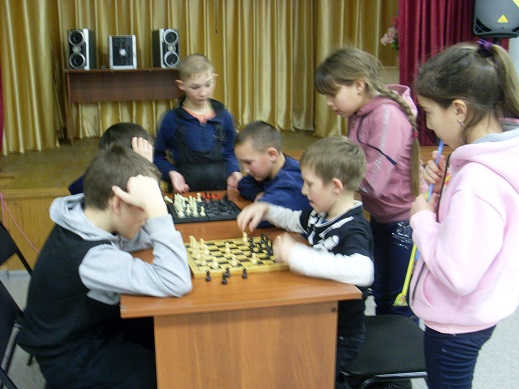 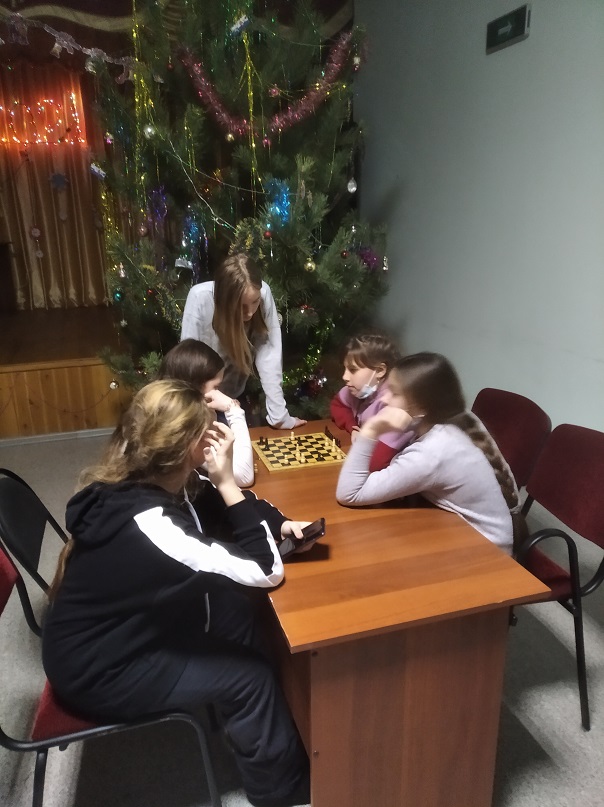 